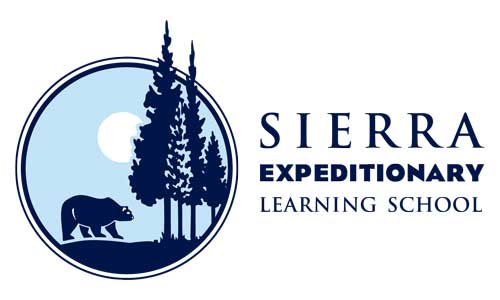 Name: _______________________                             Date: _______________Bills and Gills Field GuideField Guide LT:  I can complete a page to include in a crew field guide for local birds and fish by following task and rubric criteria. Scientific Drawing LT: I can observe and identify key characteristics of my species of the Sierra Nevada, and go through the drafting process to create a scientific drawing of that species that includes all of the necessary criteria.HOW’s LT: I can use strength to focus on craftsmanship on all of my drafts for this project.What is a field guide? A field guide is a book designed to help the reader identify wildlife (plants or animals) or other objects of natural occurrence (e.g. minerals). It is generally designed to be brought into the 'field' or local area where such objects exist to help distinguish between similar objects.Task(s): Students will create an informational field guide page on their specific bird or fish by:Observing and identifying what information is included in a field guide.Researching an assigned bird or fish and collecting information on source cards.Filling out the field journal template, first as a draft. Completing a peer review protocol  of the drafted field journal page.Completing a final draft of the field journal and submitting to teacher.     2.  Students will complete a scientific drawing of their specific bird or fish by following the scientific  drawing checklist.Observe and identify key criteria from a field guide excerpt.  Look at the Scientific Drawing checklist and follow the protocol to identify, sketch, list and write, and peer review.       3. Include your Nonfiction Narrative in the project, along with the rubric, drafts, and writing task.Field Guide ContentsScientific Sketch/ Drawing (see below, under “Scientific Drawings”)Title Box🙿	Common name of your species, capitalized.🙿       Latin name of your species, first name capitalized, second name lower case.Identification Section🙿	Identification- How would someone identify your species? What are some characteristics your species has that would help to identify it?🙿	Size- What size is your species, typically?🙿	Voice- If your species is a bird, what does it sound like?🙿	Habitat- What type of habitat does your species prefer?🙿	Feeding- What does your species eat?🙿	Nesting- How does your species take care of their young?🙿	Physical Adaptations- What physical characteristics help your species survive?🙿	Behavioral Adaptations- What behaviors does your species exhibit to help it survive?Descriptive Paragraph🙿	Write a paragraph that describes your species and explains interesting characteristics about your species that a Scientist would need to know.Cinquain🙿	Write a creative cinquain that describes your species.Regional Map🙿	Where does your species live in North America? Color in the map to show where your species exists.Scientific Drawing(s) Contents (both the large and small field journal versions)Identifying Your Sketch🙿	Name of species, both common and latin name.🙿	Label of all the parts that are sketched, with easy to identify arrows.🙿	Measurement- height, width, and weight.🙿	Indicate any part that is “life-sized,” or “magnified.”🙿	Notes about the coloring you chose.🙿	Include true habitat in background.🙿	Make all of the above easy to view. Centered, and not too small or large.Scientific Drawing🙿	Likeness of object (make sure you are drawing similar looking to the actual object or scene).🙿	Details, details, details! Include both large and small details for all parts of the drawing. 🙿	Color!🙿	Include the background. If there are objects in the background that are important, include those too.🙿	Size. Make sure your your drawing is easy to view! Not too small, and not too large. Make good use of the page.🙿	Draw on white, unlined, clean paper.